NÁZEV PŘÍSPĚVKU V ANGLIČTINĚNázev příspěvku v češtinějméno a příjmení autora (bez titulů)Abstract Text abstraktu v angličtině. Rozsah max. 1 200 znaků včetně mezer. Text abstraktu v angličtině. Rozsah max. 1 200 znaků včetně mezer. Text abstraktu v angličtině. Rozsah max. 1 200 znaků včetně mezer.Keywords Maximálně 6-8 klíčových slov v angličtině řazeno abecedně, první slovo s velkým počátečním písmenem, slova jsou oddělena čárkou a za posledním slovem je tečka.Abstrakt Text abstraktu v češtině. Rozsah max. 1 200 znaků včetně mezer. Text abstraktu v češtině. Rozsah max. 1 200 znaků včetně mezer. Text abstraktu v češtině. Rozsah max. 1 200 znaků včetně mezer.Klíčová slova Maximálně 6-8 klíčových slov v češtině řazeno dle pořadí anglických slov, první slovo s velkým počátečním písmenem, slova jsou oddělena čárkou a za posledním slovem je tečka.Úvod (Introduction)Text text text text text text text text text text text text text text text text text text text text text text text text text text text text text text text text text text text text text text text text text text text text text text text text text text text text text text text text text text text text text text text text text text text text text text text text text text text text text text text text text.Nadpis hlavní úrovněText text text text text text text text text text text text text text text text text text text text text text text text text text text text text text text text text text text text text text text text text text text text text text text text text text text text text text text text text text text text text text text text text text text text text text text text text text text text text text text text text. Text text text text text text text text text text text text text text text text text text text text text text text text text text text text text text text text text text text text text text text text text text text text text text text text text text text text text text text text text text text text text text text text text text text text text text text text text text text text text text text text text Podkapitola  - nadpis druhé úrovněText text text text text text text text text text text text text text text text text text text text text text text text text text text text text text text text text text text text text text text text text text text text text text text text text. Text text text text text text text text text text text text text text text text text text text text text text text text text text text text text text text text.Text text text text text text text text text text text text text text text text text text text text text text text text text text text text text text text text text text text text text text text text text text text text text text text text text text text text text text text text text text text text text text text text text text text text text text text text text text text text text text text text Text text text text text text text 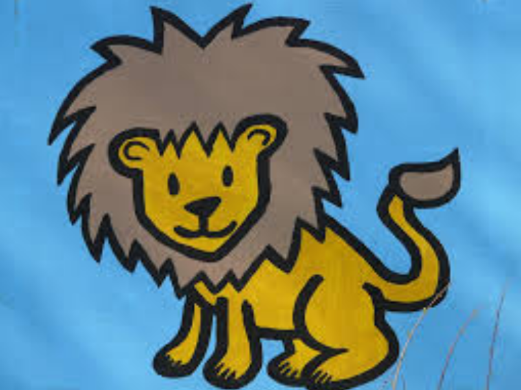 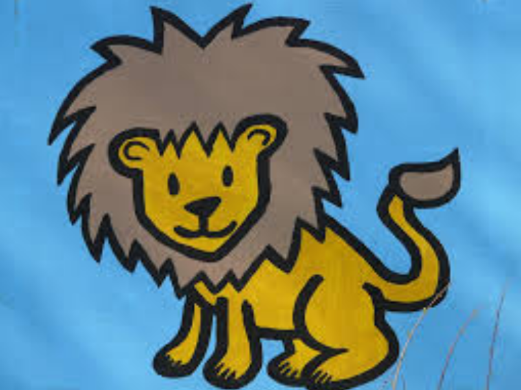 Text text text text text text text text text text text text text text text text text text text text text text text text text text text text text text text text text text text text text text text text text text text text text text text text text text text text text text text text text text text text text text text text text text text text text text text text text text.Podkapitola - nadpis třetí úrovněText text text text text text text text text text text text text text text text text text text text text text text text text text text text text text text text text text text text text text text text text text text text text text text text text text text text text text text text text text text text text text text text text text text text text text text text text text text text text text text text text. Text text text text text text text text text text text text text text text text text text text text text text text text text text text text text text text text text text text text text text text text text text text text text text text text text text text text text text text text text text text text text text text text text text text text text text text text text text text text text text text text text.Table : Název tabulkytext text text text text text text text text text text text text text text text text text text text text. Text text text text text text text text text text text text text text text text text text text text text text text text text text text text text text text text text text text text text text text text text text text text text text text text text text text text text text text text text text text text text textText text text text text text text text text text text text text text text text text text text text text text text text text text text text text text text text text text text text text text text text text text text text text text text text text text text text text text text text text text text text text text text text text text text text text text text text.Text text text text text text text text text. Text text text text text text text text text text text text text text text text text text text text text text text text text text text text text text text text text text text text text text text text text text text text text text text text text text text text text text text text text text text text text text text text text text text text text text text text text text text text text text text text text.Závěr (Conclusions) Text text text text text text text text text text text text text text text text text text text text text text text text text text text text text text text text text text text text text text text text text text text text text text text text text.Poděkování (Acknowledgements)Text text text text text text text text text text text text text text text text text text text text text text text text text text text text text text text text text text text text text text text text text text text text text text text text text.Seznam použité literatury (References)Řazeno abecedně, nečísluje se.Kontaktní adresa (Contact address):doc. Radim Valenčík, CSc.Katedra ekonomie a mezinárodních vztahůFakulta ekonomických studiíVysoká škola finanční a správní, a.s.Estonská 500, 101 00 Praha, Česká republikae-mail: radim.valencik@mail.vsfs.cz Přílohy (Appendix)Poznámky k šabloně příspěvku:***   stránky příspěvku do sborníku se nečíslují***   šablona je připravena jak pro českou, tak i pro anglickou verzi příspěvku***   nehodící se škrtněte***   u příspěvku v češtině odstraňte anglické názvy (Introduction, Conclusions,      
        Acknowledgements, References, Contact address, Appendix)***  příspěvek v češtině je nutné doplnit abstraktem a klíčovými slovy v angličtině